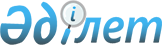 Ақтөбе қалалық мәслихатының 2016 жылғы 26 желтоқсандағы № 131 "2017-2019 жылдарға арналған Ақтөбе қаласының бюджетін бекіту туралы" шешіміне өзгерістер енгізу туралы
					
			Мерзімі біткен
			
			
		
					Ақтөбе облысы Ақтөбе қалалық мәслихатының 2017 жылғы 30 қазандағы № 237 шешімі. Ақтөбе облысының Әділет департаментінде 2017 жылғы 10 қарашада № 5690 болып тіркелді. 2018 жылдың 1 қаңтарына дейін қолданыста болды
      Қазақстан Республикасының 2001 жылғы 23 қаңтардағы № 148 "Қазақстан Республикасындағы жергілікті мемлекеттік басқару және өзін-өзі басқару туралы" Заңының 6 бабына және Қазақстан Республикасының 2008 жылғы 4 желтоқсандағы № 95-IV Бюджет кодексінің 106 бабының 4 тармағына сәйкес, Ақтөбе қалалық мәслихаты ШЕШІМ ҚАБЫЛДАДЫ:
      1. Ақтөбе қалалық мәслихатының 2016 жылғы 26 желтоқсандағы № 131 "2017-2019 жылдарға арналған Ақтөбе қаласының бюджетін бекіту туралы" (нормативтік құқықтық актілерді мемлекеттік тіркеу тізілімінде № 5208 санымен тіркелген, 2017 жылғы 18 қаңтардағы "Ақтөбе" газетінде және 2017 жылғы 17 қаңтардағы "Актюбинский вестник" газетінде жарияланған) шешіміне келесі өзгерістер енгізілсін: 
      1) 1 тармақтағы:
      2) тармақшадағы:
      шығындар: "61 130 154,4" сандары "60 546 654,4" сандарымен ауыстырылсын;
      4) тармақшадағы:
      қаржы активтерімен операциялар бойынша сальдо: "122 402" сандары "705 902,0" сандарымен ауыстырылсын;
      оның ішінде: 
      қаржы активтерін сатып алу: "122 402" сандары "705 902,0" сандарымен ауыстырылсын.
      2. Аталған шешімнің 1 қосымшасы осы шешімнің 1 қосымшасына сәйкес жаңа редакцияда жазылсын.
      3. Осы шешім 2017 жылғы 1 қаңтардан бастап қолданысқа енгізіледі.  2017 жылға арналған Ақтөбе қаласының бюджеті
					© 2012. Қазақстан Республикасы Әділет министрлігінің «Қазақстан Республикасының Заңнама және құқықтық ақпарат институты» ШЖҚ РМК
				
      Ақтөбе қалалық 
мәслихатының сессия төрағасы 

Ақтөбе қалалық мәслихатының хатшысы 

      А. Өтегенов 

С. Шынтасова
Ақтөбе қалалық мәслихатының 2017 жылғы 30 қазандағы № 237 шешіміне 1 қосымшаАқтөбе қалалық мәслихатының 2016 жылғы 26 желтоқсандағы № 131 шешіміне 1 қосымша
Санаты
Санаты
Санаты
Санаты
Сомасы, 
мың теңге
Сыныбы
Сыныбы
Сыныбы
Сомасы, 
мың теңге
Ішкі сыныбы
Ішкі сыныбы
Сомасы, 
мың теңге
Кірістердің атауы
Сомасы, 
мың теңге
1
2
3
4
5
I. Кірістер
56 431 101,0
1
Салықтық түсiмдер
28 964 361,0
01
Табыс салығы
6 785 908,0
2
Жеке табыс салығы
6 785 908,0
03
Әлеуметтік салық
4 336 084,0
1
Әлеуметтік салық
4 336 084,0
04
Меншікке салынатын салықтар
9 148 654,0
1
Мүлікке салынатын салықтар
7 248 278,0
3
Жер салығы
452 181,0
4
Көлік құралдарына салынатын салық
1 445 725,0
5
Бірыңғай жер салығы
2 470,0
05
Тауарларға, жұмыстарға және қызметтерге салынатын ішкі салықтар
 7 925 670,0
2
Акциздер
6 937 658,0
3
Табиғи және басқа да ресурстарды пайдаланғаны үшін түсетін түсімдер
201 873,0
4
Кәсіпкерлік және кәсіби қызметті жүргізгені үшін алынатын алымдар
716 208,0
5
Ойын бизнесіне салық
69 931,0
08
Заңдық маңызы бар әрекеттерді жасағаны және (немесе) оған уәкілеттігі бар мемлекеттік органдар немесе лауазымды адамдар құжаттар бергені үшін алынатын міндетті төлемдер
768 045,0
1
Мемлекеттік баж 
768 045,0
2
Салықтық емес түсiмдер
344 480,8
01
Мемлекеттік меншіктен түсетін кірістер 
74 639,0
5
Мемлекет меншігіндегі мүлікті жалға беруден түсетін кірістер
74 639,0
06
Басқа да салықтық емес түсімдер
269 841,8
1
Басқа да салықтық емес түсімдер
269 841,8
3
Негізгі капиталды сатудан түсетін түсімдер
2 195 278,4
01
Мемлекеттік мекемелерге бекітілген мемлекеттік мүлікті сату
1 195 278,4
1
Мемлекеттік мекемелерге бекітілген мемлекеттік мүлікті сату
1 195 278,4
03
Жерді және материалдық емес активтерді сату 
1 000 000,0
1
Жерді сату
500 000,0
2
Материалдық емес активтерді сату 
500 000,0
4
Трансферттердің түсімдері
24 926 980,8
02
Мемлекеттiк басқарудың жоғары тұрған органдарынан түсетiн трансферттер
24 926 980,8
2
Облыстық бюджеттен түсетiн трансферттер
24 926 980,8
Функционалдық топ
Функционалдық топ
Функционалдық топ
Функционалдық топ
Функционалдық топ
Сомасы, 
мың теңге
Кіші функция
Кіші функция
Кіші функция
Кіші функция
Сомасы, 
мың теңге
Бюджеттік бағдарламалардың әкiмшiсi
Бюджеттік бағдарламалардың әкiмшiсi
Бюджеттік бағдарламалардың әкiмшiсi
Сомасы, 
мың теңге
Бағдарлама
Бағдарлама
Сомасы, 
мың теңге
Шығындар атаулары
Сомасы, 
мың теңге
II. Шығындар
60 546 654,4
01
Жалпы сипаттағы мемлекеттік қызметтер
904 523,9
1
Мемлекеттік басқарудың жалпы функцияларын орындайтын өкілді, атқарушы және басқа органдар
765 286,4
112
Аудан (облыстық маңызы бар қала) мәслихатының аппараты
36 237,0
001
Аудан (облыстық маңызы бар қала) мәслихатының қызметін қамтамасыз ету жөніндегі қызметтер
35 237,0
003
Мемлекеттік органның күрделі шығыстары
1000,0
122
Аудан (облыстық маңызы бар қала) әкімінің аппараты
514 359,0
001
Аудан (облыстық маңызы бар қала) әкімінің қызметін қамтамасыз ету жөніндегі қызметтер
415 199,0
003
Мемлекеттік органның күрделі шығыстары
92 791,0
009
Ведомстволық бағыныстағы мемлекеттік мекемелерінің және ұйымдарының күрделі шығыстары
6369,0
123
Қаладағы аудан, аудандық маңызы бар қала, кент, ауыл, ауылдық округ әкімінің аппараты
214 690,4
001
Қаладағы аудан, аудандық маңызы бар қаланың, кент, ауыл, ауылдық округ әкімінің қызметін қамтамасыз ету жөніндегі қызметтер
155 188,0
022
Мемлекеттік органның күрделі шығыстары
1 746,5
032
Ведомстволық бағыныстағы мемлекеттік мекемелерінің және ұйымдарының күрделі шығыстары
57 755,9
2
Қаржылық қызмет
82 105,7
452
Ауданның (облыстық маңызы бар қаланың) қаржы бөлімі
82 105,7
001
Ауданның (облыстық маңызы бар қаланың) бюджетін орындау және коммуналдық меншігін басқару саласындағы мемлекеттік саясатты іске асыру жөніндегі қызметтер 
79 191,1
010
Жекешелендіру, коммуналдық меншікті басқару, жекешелендіруден кейінгі қызмет және осыған байланысты дауларды реттеу
743,2
018
Мемлекеттік органның күрделі шығыстары
2171,4
5
Жоспарлау және статистикалық қызмет
42 652,4
453
Ауданның (облыстық маңызы бар қаланың) экономика және бюджеттік жоспарлау бөлімі
42 652,4
001
Экономикалық саясатты, мемлекеттік жоспарлау жүйесін қалыптастыру және дамыту саласындағы мемлекеттік саясатты іске асыру жөніндегі қызметтер
41 610,4
004
Мемлекеттік органның күрделі шығыстары
190,0
061
Бюджеттік инвестициялар және мемлекеттік-жекешелік әріптестік, оның ішінде концессия мәселелері жөніндегі құжаттаманы сараптау және бағалау
852,0
9
Жалпы сипаттағы өзге де мемлекеттiк қызметтер
14 479,4
467
Ауданның (облыстық маңызы бар қаланың) құрылыс бөлімі
14 479,4
040
Мемлекеттік органдардың объектілерін дамыту
14 479,4
02
Қорғаныс
15 961,0
1
Әскери мұқтаждар
12 698,0
122
Аудан (облыстық маңызы бар қала) әкімінің аппараты
12 698,0
005
Жалпыға бірдей әскери міндетті атқару шеңберіндегі іс-шаралар
12 698,0
2
Төтенше жағдайлар жөнiндегi жұмыстарды ұйымдастыру
3263,0
122
Аудан (облыстық маңызы бар қала) әкімінің аппараты
3263,0
006
Аудан (облыстық маңызы бар қала) ауқымындағы төтенше жағдайлардың алдын алу және оларды жою
730,0
007
Аудандық (қалалық) ауқымдағы дала өрттерінің, сондай-ақ мемлекеттік өртке қарсы қызмет органдары құрылмаған елді мекендерде өрттердің алдын алу және оларды сөндіру жөніндегі іс-шаралар
2533,0
03
Қоғамдық тәртіп, қауіпсіздік, құқықтық, сот, қылмыстық-атқару қызметі
284 084,0
9
Қоғамдық тәртіп және қауіпсіздік саласындағы басқа да қызметтер
284 084,0
485
Ауданның (облыстық маңызы бар қаланың) жолаушылар көлігі және автомобиль жолдары бөлімі
238 179,0
021
Елдi мекендерде жол қозғалысы қауiпсiздiгін қамтамасыз ету
238 179,0
499
Ауданның (облыстық маңызы бар қаланың) азаматтық хал актілерін тіркеу бөлімі
45 905,0
001
Жергілікті деңгейде азаматтық хал актілерін тіркеу саласындағы мемлекеттік саясатты іске асыру жөніндегі қызметтер
45 025,0 
003
Мемлекеттік органның күрделі шығыстары
880,0
04
Білім беру
30 390 455,1
1
Мектепке дейінгі тәрбие және оқыту
4 763 950,3
123
Қаладағы аудан, аудандық маңызы бар қала, кент, ауыл, ауылдық округ әкімінің аппараты
246 395,0
004
Мектепке дейінгі тәрбие мен оқыту ұйымдарының қызметін қамтамасыз ету
128 178,0
041
Мектепке дейінгі білім беру ұйымдарында мемлекеттік білім беру тапсырысын іске асыруға
118 217,0
464
Ауданның (облыстық маңызы бар қаланың) білім бөлімі
4 508 420,4
009
Мектепке дейінгі тәрбие мен оқыту ұйымдарының қызметін қамтамасыз ету
2 561 214,4
040
Мектепке дейінгі білім беру ұйымдарында мемлекеттік білім беру тапсырысын іске асыруға
1 947 206,0
467
Ауданның (облыстық маңызы бар қаланың) құрылыс бөлімі
9 134,9
037
Мектепке дейінгі тәрбие және оқыту объектілерін салу және реконструкциялау
9 134,9
2
Бастауыш, негізгі орта және жалпы орта білім беру
23 321 167,1
123
Қаладағы аудан, аудандық маңызы бар қала, кент, ауыл, ауылдық округ әкімінің аппараты
35 397,0
005
Ауылдық жерлерде балаларды мектепке дейін тегін алып баруды және кері алып келуді ұйымдастыру
35 397,0
464
Ауданның (облыстық маңызы бар қаланың) білім бөлімі
11 881 820,2
003
Жалпы білім беру
11 049 167,2
006
Балаларға қосымша білім беру
832 653,0
465
Ауданның (облыстық маңызы бар қаланың) дене шынықтыру және спорт бөлімі
86 112,8
017
Балалар мен жасөспірімдерге спорт бойынша қосымша білім беру
86 112,8
467
Ауданның (облыстық маңызы бар қаланың) құрылыс бөлімі
11 317 837,1
024
Бастауыш, негізгі орта және жалпы орта білім беру объектілерін салу және реконструкциялау
11 317 837,1
9
Білім беру саласындағы өзге де қызметтер
2 305 337,7
464
Ауданның (облыстық маңызы бар қаланың) білім бөлімі
2 305 337,7
001
Жергілікті деңгейде білім беру саласындағы мемлекеттік саясатты іске асыру жөніндегі қызметтер
58 888,6
005
Ауданның (облыстық маңызы бар қаланың) мемлекеттік білім беру мекемелер үшін оқулықтар мен оқу-әдістемелік кешендерді сатып алу және жеткізу
700 888,0
007
Аудандық (қалалық) ауқымдағы мектеп олимпиадаларын және мектептен тыс іс-шараларды өткізу 
35 798,0
012
Мемлекеттік органның күрделі шығыстары
307,0
015
Жетім баланы (жетім балаларды) және ата-аналарының қамқорынсыз қалған баланы (балаларды) күтіп-ұстауға қамқоршыларға (қорғаншыларға) ай сайынға ақшалай қаражат төлемі
105 454,0
022
Жетім баланы (жетім балаларды) және ата-анасының қамқорлығынсыз қалған баланы (балаларды) асырап алғаны үшін Қазақстан азаматтарына біржолғы ақша қаражатын төлеуге арналған төлемдер
21 852,0
067
Ведомстволық бағыныстағы мемлекеттік мекемелерінің және ұйымдарының күрделі шығыстары
1 382 150,1
06
Әлеуметтік көмек және әлеуметтік қамсыздандыру
2 478 131,7
1
Әлеуметтiк қамсыздандыру
90 753,0
451
Ауданның (облыстық маңызы бар қаланың) жұмыспен қамту және әлеуметтік бағдарламалар бөлімі
64 227,0
005
Мемлекеттік атаулы әлеуметтік көмек
2 990,0
016
18 жасқа дейінгі балаларға мемлекеттік жәрдемақылар
53 446,0
025
"Өрлеу" жобасы бойынша келісілген қаржылай көмекті енгізу
7 791,0
464
Ауданның (облыстық маңызы бар қаланың) білім бөлімі
26 526,0
030
Патронат тәрбиешілерге берілген баланы (балаларды) асырап бағу
26 526,0
2
Әлеуметтік көмек
2 194 328,7
123
Қаладағы аудан, аудандық маңызы бар қала, кент, ауыл, ауылдық округ әкімінің аппараты
17 340,0
003
Мұқтаж азаматтарға үйінде әлеуметтік көмек көрсету
17 340,0
451
Ауданның (облыстық маңызы бар қаланың) жұмыспен қамту және әлеуметтік бағдарламалар бөлімі
2 176 988,7
002
Жұмыспен қамту бағдарламасы
546 335,2
006
Тұрғын үйге көмек көрсету
7 146,0
007
Жергілікті өкілетті органдардың шешімі бойынша мұқтаж азаматтардың жекелеген топтарына әлеуметтік көмек
900 665,5
013
Белгіленген тұрғылықты жері жоқ тұлғаларды әлеуметтік бейімдеу
70 261,0
014
Мұқтаж азаматтарға үйде әлеуметтік көмек көрсету
127 672,0
017
Мүгедектерді оңалту жеке бағдарламасына сәйкес, мұқтаж мүгедектерді міндетті гигиеналық құралдармен және ымдау тілі мамандарының қызмет көрсетуін, жеке көмекшілермен қамтамасыз ету
465 134,0
023
Жұмыспен қамту орталықтарының қызметін қамтамасыз ету
59 775,0
9
Әлеуметтік көмек және әлеуметтік қамтамасыз ету салаларындағы өзге де қызметтер
193 050,0
451
Ауданның (облыстық маңызы бар қаланың) жұмыспен қамту және әлеуметтік бағдарламалар бөлімі
188 488,0
001
Жергілікті деңгейде халық үшін әлеуметтік бағдарламаларды жұмыспен қамтуды қамтамасыз етуді іске асыру саласындағы мемлекеттік саясатты іске асыру жөніндегі қызметтер 
84 472,2
011
Жәрдемақыларды және басқа да әлеуметтік төлемдерді есептеу, төлеу мен жеткізу бойынша қызметтерге ақы төлеу
11 600,0
021
Мемлекеттік органның күрделі шығыстары
988,8
050
Қазақстан Республикасында мүгедектердің құқықтарын қамтамасыз ету және өмір сүру сапасын жақсарту жөніндегі 2012 - 2018 жылдарға арналған іс-шаралар жоспарын іске асыру
33 876,0
054
Үкіметтік емес ұйымдарда мемлекеттік әлеуметтік тапсырысты орналастыру
52 281,0
067
Ведомстволық бағыныстағы мемлекеттік мекемелерінің және ұйымдарының күрделі шығыстары
5 270,0
485
Ауданның (облыстық маңызы бар қаланың) жолаушылар көлігі және автомобиль жолдары бөлімі
4 562,0
050
Қазақстан Республикасында мүгедектердің құқықтарын қамтамасыз ету және өмір сүру сапасын жақсарту жөніндегі 2012 - 2018 жылдарға арналған іс-шаралар жоспарын іске асыру
4 562,0
07
Тұрғын үй -коммуналдық шаруашылық
17 022 270,4
1
Тұрғын үй шаруашылығы
11 152 762,1
463
Ауданның (облыстық маңызы бар қаланың) жер қатынастары бөлімі
21 000,0
016
Мемлекет мұқтажы үшін жер учаскелерін алу
21 000,0
467
Ауданның (облыстық маңызы бар қаланың) құрылыс бөлімі
10 214 571,9
003
Коммуналдық тұрғын үй қорының тұрғын үйін жобалау және (немесе) салу, реконструкциялау
5 246 555,0
004
Инженерлік-коммуникациялық инфрақұрылымды жобалау, дамыту және (немесе) жайластыру
4 847 024,0
025
Инженерлік-коммуникациялық инфрақұрылымды сатып алу
49 505,0
072
Нәтижелі жұмыспен қамтуды және жаппай кәсіпкерлікті дамыту бағдарламасы шеңберінде қызметтік тұрғын үй салу, инженерлік-коммуникациялық инфрақұрылымды дамыту, жастарға арналған жатақханаларды салу, салып бітіру 
57 408,0
074
Нәтижелі жұмыспен қамтуды және жаппай кәсіпкерлікті дамыту бағдарламасы шеңберінде жетіспейтін инженерлік-коммуникациялық инфрақұрылымды дамыту және/немесе салу
7 960,9
098
Коммуналдық тұрғын үй қорының тұрғын үйлерін сатып алу
6 119,0
479
Ауданның (облыстық маңызы бар қаланың) тұрғын үй инспекциясы бөлімі
17 915,0
001
 Жергілікті деңгейде тұрғын үй қоры саласындағы мемлекеттік саясатты іске асыру жөніндегі қызметтер
17 866,0
005
Мемлекеттік органның күрделі шығыстары
49,0
497
Ауданның (облыстық маңызы бар қаланың) тұрғын үй- коммуналдық шаруашылық бөлімі
899 275,2
001
Жергілікті деңгейде тұрғын үй-коммуналдық шаруашылық саласындағы мемлекеттік саясатты іске асыру бойынша қызметтер
67 640,3
003
Мемлекеттік органның күрделі шығыстары
254,0
006
Азаматтардың жекелеген санаттарын тұрғын үймен қамтамасыз ету
270,0
031
Кондоминиум объектілеріне техникалық паспорттар дайындау
2 443,1
032
Ведомстволық бағыныстағы мемлекеттік мекемелерінің және ұйымдарының күрделі шығыстары
826 123,8
049
Көп пәтерлі тұрғын үйлерде энергетикалық аудит жүргізу
2 544,0
2
Коммуналдық шаруашылық
851 576,4
467
Ауданның (облыстық маңызы бар қаланың) құрылыс бөлімі
778 636,0
005
Коммуналдық шаруашылығын дамыту
713 840,9
006
Сумен жабдықтау және су бұру жүйесін дамыту 
19 514,8
007
Қаланы және елді мекендерді абаттандыруды дамыту
43 909,6
058
Елді мекендердегі сумен жабдықтау және су бұру жүйелерін дамыту
1 370,7
497
Ауданның (облыстық маңызы бар қаланың) тұрғын үй- коммуналдық шаруашылық бөлімі
72 940,4
016
Сумен жабдықтау және су бұру жүйесінің жұмыс істеуі
30 950,0
026
Ауданның (облыстық маңызы бар қаланың) коммуналдық меншігіндегі жылу жүйелерін пайдалануды ұйымдастыру
34 000,0
027
Ауданның (облыстық маңызы бар қаланың) коммуналдық меншігіндегі газ жүйелерін пайдалануды ұйымдастыру
7 990,4
3
Елді-мекендерді көркейту
5 017 931,9
497
Ауданның (облыстық маңызы бар қаланың) тұрғын үй- коммуналдық шаруашылық бөлімі
5 017 931,9
025
Елді мекендердегі көшелерді жарықтандыру
842 848,4
030
Елді мекендердің санитариясын қамтамасыз ету
2 235 864,0
034
Жерлеу орындарын ұстау және туыстары жоқ адамдарды жерлеу
1 192,3
035
Елді мекендерді абаттандыру және көгалдандыру 
1 938 027,2
08
Мәдениет, спорт, туризм және ақпараттық кеңістік
790 693,8
1
Мәдениет саласындағы қызмет
541 934,5
123
Қаладағы аудан, аудандық маңызы бар қала, кент, ауыл, ауылдық округ әкімінің аппараты
95 801,8
006
Жергілікті деңгейде мәдени-демалыс жұмыстарын қолдау
95 801,8
455
Ауданның (облыстық маңызы бар қаланың) мәдениет және тілдерді дамыту бөлімі
328 592,1
003
Мәдени-демалыс жұмысын қолдау
328 592,1
467
Ауданның (облыстық маңызы бар қаланың) құрылыс бөлімі
117 540,6
011
Мәдениет объектілерін дамыту
117 540,6
2
Спорт 
87 536,2
465
Ауданның (облыстық маңызы бар қаланың) дене шынықтыру және спорт бөлімі
83 536,2
001
Жергілікті деңгейде дене шынықтыру және спорт саласындағы мемлекеттік саясатты іске асыру жөніндегі қызметтер
17 524,0
004
Мемлекеттік органның күрделі шығыстары
117,0
006
Аудандық (облыстық маңызы бар қалалық) деңгейде спорттық жарыстар өткiзу
19 242,0
007
Әртүрлi спорт түрлерi бойынша аудан (облыстық маңызы бар қала) құрама командаларының мүшелерiн дайындау және олардың облыстық спорт жарыстарына қатысуы
41 319,0
032
Ведомстволық бағыныстағы мемлекеттік мекемелерінің және ұйымдарының күрделі шығыстары
5 334,2
467
Ауданның (облыстық маңызы бар қаланың) құрылыс бөлімі
4 000,0 
008
Cпорт объектілерін дамыту
4 000,0
3
Ақпараттық кеңістік
97 263,9
455
Ауданның (облыстық маңызы бар қаланың) мәдениет және тілдерді дамыту бөлімі
69 911,0
006
Аудандық (қалалық) кітапханалардың жұмыс істеуі
67 129,0
007
Мемлекеттік тілді және Қазақстан халқының басқа да тілдерін дамыту
2 782,0
456
Ауданның (облыстық маңызы бар қаланың) ішкі саясат бөлімі
27 352,9
002
Мемлекеттік ақпараттық саясат жүргізу жөніндегі қызметтер
27 352,9
9
Мәдениет, спорт, туризм және ақпараттық кеңістікті ұйымдастыру жөніндегі өзге де қызметтер
63 959,2
455
Ауданның (облыстық маңызы бар қаланың) мәдениет және тілдерді дамыту бөлімі
33 154,0
001
Жергілікті деңгейде тілдерді және мәдениетті дамыту саласындағы мемлекеттік саясатты іске асыру жөніндегі қызметтер
20 176,0
032
Ведомстволық бағыныстағы мемлекеттік мекемелерінің және ұйымдарының күрделі шығыстары
12 978,0
456
Ауданның (облыстық маңызы бар қаланың) ішкі саясат бөлімі
30 805,2
001
Жергілікті деңгейде ақпарат, мемлекеттілікті нығайту және азаматтардың әлеуметтік сенімділігін қалыптастыру саласында мемлекеттік саясатты іске асыру жөніндегі қызметтер
30 745,2
006
Мемлекеттік органның күрделі шығыстары
60,0
9
Отын-энергетика кешенi және жер қойнауын пайдалану
1 000,0
1
Отын және энергетика
1 000,0
467
Ауданның (облыстық маңызы бар қаланың) құрылыс бөлімі
1 000,0
009
Жылу-энергетикалық жүйені дамыту
1 000,0
10
Ауыл, су, орман, балық шаруашылығы, ерекше қорғалатын табиғи аумақтар, қоршаған ортаны және жануарлар дүниесін қорғау, жер қатынастары
177 893,8
1
Ауыл шаруашылығы
109 921,3
462
Ауданның (облыстық маңызы бар қаланың) ауыл шаруашылығы бөлімі
19 349,0
001
Жергілікті деңгейде ауыл шаруашылығы саласындағы мемлекеттік саясатты іске асыру жөніндегі қызметтер
19 192,0
006
Мемлекеттік органның күрделі шығыстары
157,0
473
Ауданның (облыстық маңызы бар қаланың) ветеринария бөлімі
90 572,3
001
Жергілікті деңгейде ветеринария саласындағы мемлекеттік саясатты іске асыру жөніндегі қызметтер
17 255,3
003
Мемлекеттік органның күрделі шығыстары
146,0
005
Мал көмінділерінің (биотермиялық шұңқырлардың) жұмыс істеуін қамтамасыз ету
3 163,0
006
Ауру жануарларды санитарлық союды ұйымдастыру
1 925,0
007
Қаңғыбас иттер мен мысықтарды аулауды және жоюды ұйымдастыру
30 000,0
008
Алып қойылатын және жойылатын ауру жануарлардың, жануарлардан алынатын өнімдер мен шикізаттың құнын иелеріне өтеу
6 518,0
010
Ауыл шаруашылығы жануарларын сәйкестендіру жөніндегі іс-шараларды өткізу
4 439,0
011
Эпизоотияға қарсы іс-шаралар жүргізу
27 126,0
6
Жер қатынастары
59 212,0
463
Ауданның (облыстық маңызы бар қаланың) жер қатынастары бөлімі
59 212,0
001
Аудан (облыстық маңызы бар қала) аумағында жер қатынастарын реттеу саласындағы мемлекеттік саясатты іске асыру жөніндегі қызметтер
34 588,0
004
Жерді аймақтарға бөлу жөніндегі жұмыстарды ұйымдастыру
11 280,0
006
Аудандардың, облыстық маңызы бар, аудандық маңызы бар қалалардың, кенттердiң, ауылдардың, ауылдық округтердiң шекарасын белгiлеу кезiнде жүргiзiлетiн жерге орналастыру
12 927,0
007
Мемлекеттік органның күрделі шығыстары
417,0
9
Ауыл, су, орман, балық шаруашылығы, қоршаған ортаны қорғау және жер қатынастары саласындағы басқа да қызметтер
8 760,5
453
Ауданның (облыстық маңызы бар қаланың) экономика және бюджеттік жоспарлау бөлімі
8 760,5
099
Мамандарға әлеуметтік қолдау көрсету жөніндегі шараларды іске асыру
8 760,5
11
Өнеркәсіп, сәулет, қала құрылысы және құрылыс қызметі
246 882,5
2
Сәулет, қала құрылысы және құрылыс қызметі
246 882,5
467
Ауданның (облыстық маңызы бар қаланың) құрылыс бөлімі
120 627,9
001
Жергілікті деңгейде құрылыс саласындағы мемлекеттік саясатты іске асыру жөніндегі қызметтер
120 627,9
468
Ауданның (облыстық маңызы бар қаланың) сәулет және қала құрылысы бөлімі
126 254,6
001
Жергілікті деңгейде сәулет және қала құрылысы саласындағы мемлекеттік саясатты іске асыру жөніндегі қызметтер
61 852,0
003
Аудан аумағында қала құрылысын дамыту схемаларын және елді мекендердің бас жоспарларын әзірлеу
64 128,0
004
Мемлекеттік органның күрделі шығыстары
274,6
12
Көлік және коммуникация
4 563 027,1
1
Автомобиль көлігі
2 879 553,1
485
Ауданның (облыстық маңызы бар қаланың) жолаушылар көлігі және автомобиль жолдары бөлімі
2 879 553,1
022
Көлік инфрақұрылымын дамыту
602 617,1
023
Автомобиль жолдарының жұмыс істеуін қамтамасыз ету
259 516,0
045
Аудандық маңызы бар автомобиль жолдарын және елді-мекендердің көшелерін күрделі және орташа жөндеу
2 017 420,0
9
Көлік және коммуникация саласындағы өзге де қызметтер
1 683 474,0
485
Ауданның (облыстық маңызы бар қаланың) жолаушылар көлігі және автомобиль жолдары бөлімі
1 683 474,0
001
Жергілікті деңгейде жолаушылар көлігі және автомобиль жолдары саласындағы мемлекеттік саясатты іске асыру жөніндегі қызметтер
36 284,0
003
Мемлекеттік органның күрделі шығыстары
2 110,0
032
Ведомстволық бағыныстағы мемлекеттік мекемелерінің және ұйымдарының күрделі шығыстары
1 645 080,0
13
Басқалар
454 004,5
3
Кәсіпкерлік қызметті қолдау және бәсекелестікті қорғау
32 597,0
469
Ауданның (облыстық маңызы бар қаланың) кәсіпкерлік бөлімі
32 597,0
001
Жергілікті деңгейде кәсіпкерлікті дамыту саласындағы мемлекеттік саясатты іске асыру жөніндегі қызметтер
24 194,0
003
Кәсіпкерлік қызметті қолдау
8 300,0
004
Мемлекеттік органның күрделі шығыстары
103,0
9
Басқалар
421 407,5
123
Қаладағы аудан, аудандық маңызы бар қала, кент, ауыл, ауылдық округ әкімінің аппараты
37 987,5
040
Өңірлерді дамытудың 2020 жылға дейінгі бағдарламасы шеңберінде өңірлерді экономикалық дамытуға жәрдемдесу бойынша шараларды іске асыру
37 987,5
452
Ауданның (облыстық маңызы бар қаланың) қаржы бөлімі
383 420,0
012
Ауданның (облыстық маңызы бар қаланың) жергілікті атқарушы органының резерві
383 420,0
14
Борышқа қызмет көрсету
6 742,0
1
Борышқа қызмет көрсету
6 742,0
452
Ауданның (облыстық маңызы бар қаланың) қаржы бөлімі
6 742,0
013
Жергілікті атқарушы органдардың облыстық бюджеттен қарыздар бойынша сыйақылар мен өзге де төлемдерді төлеу бойынша борышына қызмет көрсету
6 742,0
15
Трансферттер
3 210 984,6
1
Трансферттер
3 210 984,6
452
Ауданның (облыстық маңызы бар қаланың) қаржы бөлімі
3 210 984,6
006
Нысаналы пайдаланылмаған (толық пайдаланылмаған) трансферттерді қайтару
76 818,2
007
Бюджеттік алып қоюлар
2 919 000,0
051
Жергілікті өзін-өзі басқару органдарына берілетін трансферттер
102 571,0
054
Қазақстан Республикасының Ұлттық қорынан берілетін нысаналы трансферт есебінен республикалық бюджеттен бөлінген пайдаланылмаған (түгел пайдаланылмаған) нысаналы трансферттердің сомасын қайтару
112 595,4
III. Таза бюджеттік кредиттеу
0,0
Бюджеттік кредиттер
0,0
Бюджеттік кредиттерді өтеу
0,0
IV. Қаржылық активтермен операциялар бойынша сальдо
705 902,0
Қаржылық активтерді сатып алу
705 902,0
13
Басқалар
705 902,0
9
Басқалар
705 902,0
497
Ауданның (облыстық маңызы бар қаланың) тұрғын үй- коммуналдық шаруашылық бөлімі
705 902,0
065
Заңды тұлғалардың жарғылық капиталын қалыптастыру немесе ұлғайту
705 902,0
V. Бюджет тапшылығы (профицит) 
-4 821 455,4
VI. Бюджет тапшылығын қаржыландыру (профицитті пайдалану)
4 821 455,4
7
Қарыздар түсімдері
1 683 200,0
01
Мемлекеттік ішкі қарыздар 
1 683 200,0
2
Қарыз алу келісім-шарттары
 1 683 200,0
03
Ауданның (облыстық маңызы бар қаланың) жергілікті атқарушы органы алатын қарыздар
 1 683 200,0
16
Қарыздарды өтеу
69 841,8
1
Қарыздарды өтеу
69 841,8
452
Ауданның (облыстық маңызы бар қаланың) қаржы бөлімі
69 841,8
008
Жергілікті атқарушы органның жоғары тұрған бюджет алдындағы борышын өтеу
69 841,8
8
Бюджет қаражатының пайдаланылатын қалдықтары
3 208 097,2
01
Бюджет қаражаты қалдықтары
3 208 097,2
1
Бюджет қаражатының бос қалдықтары
3 208 097,2
01
Бюджет қаражатының бос қалдықтары
3 208 097,2